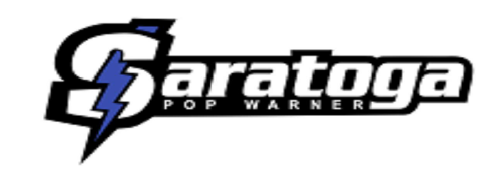 Player Name:Team:                               Football Registration Checklist 2024___ Player Contract___ Birth certificate___ 4TH Quarter Report Card (Going into 1st Grade & Beyond)___ 2x3 Picture___ Medical Release Signed Jersey and pant size; ______________________
__________________________________________________________FEES/DEPOSITSRegistration $250 PD Ck# ___          On-Line ___Deposit Checks:
Volunteer Deposit $100.00 ___ CK# _______
Fundraising Deposit #1 $100 ___ CK# _______Fundraising Deposit #2 $100 ___CK#____
Equipment Deposit $250 ___ CK# _______*Deposit checks will not be cashed unless fundraising/volunteering was not completed. 